主なこどもの相談窓口一覧【みよし市】　※詳しくは、各ホームページをご参照ください。お問い合わせについては、各ホームページ上にあるお問い合わせ先にお願いします。【みよし市以外】　※詳しくは、各ホームページをご参照ください。お問い合わせについては、各ホームページ上にあるお問い合わせ先にお願いします。相談窓口名称相談内容対象者相談時間・連絡先ホームページこども相談電話（こども相談課）こどものしつけや発達等1８歳未満のこどもとその保護者◎平日９時００分から１７時００分（祝日・年末年始を除く）◎電話；０５６１-７６-５３１０教育相談（教育センター学びの森）一般相談、不登校相談、特別支援教育相談児童生徒や保護者【相談全般】◆学びの森相談室月曜日１０時００分から１７時００分火曜日１３時００分から１７時００分水曜日　９時００分から１６時００分木曜日　９時３０分から１６時３０分金曜日　９時３０分から１２時３０分◆みよし市役所相談室木曜日１８時００分から２０時００分【不登校に関する専門相談】◆ハートケア教育サポーター月から金曜日　９時３０分から１５時００分◆ふれあい教室月から金曜日９時３０分から１３時３０分◎電話：０５６１-３３-５０１０【QRコード】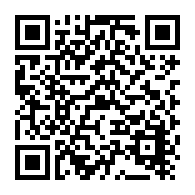 相談窓口名称相談内容相談内容相談内容対象者相談時間・連絡先相談時間・連絡先ホームページホームページ豊田加茂児童・障害者相談センターこどもの養育・障害等、こどもに関する相談全般こどもの養育・障害等、こどもに関する相談全般こどもの養育・障害等、こどもに関する相談全般１８歳未満の児童やその保護者◎平日８時４５分から１７時３０分（祝日、年末年始は休み）◎電話：０５６５-３３-２２１１◎平日８時４５分から１７時３０分（祝日、年末年始は休み）◎電話：０５６５-３３-２２１１【QRコード】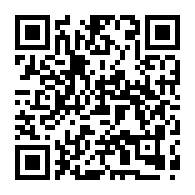 【QRコード】子ども・家庭110番（児童・障害者相談センター）こどもについての悩みこどもについての悩みこどもについての悩み子どもについての悩みをお持ちの方・児童◎平日９時００分から１７時００分（祝日、年末年始を除く）◎電話：052-953-4152◎平日９時００分から１７時００分（祝日、年末年始を除く）◎電話：052-953-4152【QRコード】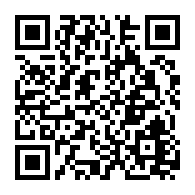 【QRコード】教育相談「こころの電話」（(公益財団法人)愛知県教育・スポーツ振興財団）教育相談「こころの電話」（(公益財団法人)愛知県教育・スポーツ振興財団）青少年とその保護者からの教育に関する悩みや不安いじめや不登校、学校生活や友人関係、家族関係などで悩んでいる青少年や、子どもの教育について悩みをもつ保護者いじめや不登校、学校生活や友人関係、家族関係などで悩んでいる青少年や、子どもの教育について悩みをもつ保護者いじめや不登校、学校生活や友人関係、家族関係などで悩んでいる青少年や、子どもの教育について悩みをもつ保護者◎毎日１０時００分から２２時００分(年末年始は除く)　◎電話；052-261-9671◎毎日１０時００分から２２時００分(年末年始は除く)　◎電話；052-261-9671【QLコード】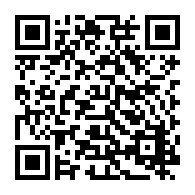 「親子のための相談LINE」（こども家庭庁が設置している全国共通アカウント）「親子のための相談LINE」（こども家庭庁が設置している全国共通アカウント）子育ての不安や親子関係の悩み等１８歳未満のこどもとその保護者の方など１８歳未満のこどもとその保護者の方など１８歳未満のこどもとその保護者の方など◎毎日１０時００分から２０時００分◎LINEの二次元コード
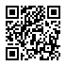 ◎毎日１０時００分から２０時００分◎LINEの二次元コード
【QRコード】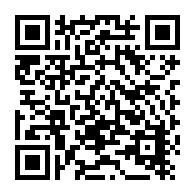 